Solodovnikov VitaliyExperience:Position applied for: MasterDate of birth: 14.09.1981 (age: 36)Citizenship: UkraineResidence permit in Ukraine: NoCountry of residence: UkraineCity of residence: OdessaContact Tel. No: +38 (048) 701-57-94 / +38 (096) 333-90-05E-Mail: solodovnikov7@yandex.ruSkype: vitalis726U.S. visa: NoE.U. visa: NoUkrainian biometric international passport: Not specifiedDate available from: 01.08.2018English knowledge: GoodMinimum salary: 9100 $ per month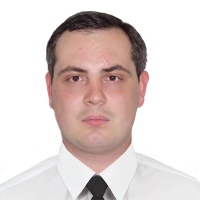 PositionFrom / ToVessel nameVessel typeDWTMEBHPFlagShipownerCrewingMaster01.01.2017-20.04.2017AmelieBulk Carrier34680-LiberiaJohann M.K. Blumenthal HmbG&mdash;